ФОНДОЦЕНОЧНЫХ СРЕДСТВ                  по учебному предмету: Литературное чтение на родном языке (русском)                 Классы: 4Паспортфонда оценочных средств        по учебному предмету: Литературное чтение на родном языке (русском)        Класс: 4                        Фонд оценочных процедурпо предмету : Литературное чтение на родном языке (русском)4 класс       Текущий контроль по чтению на родном языке проходит на каждом уроке в виде                                         индивидуального или фронтального устного опроса: чтение текста, пересказ содержания произведения (полно, кратко, выборочно), выразительное чтение наизусть или с листа, чтение по ролям Осуществляется на материале изучаемых программных произведений в основном в устной форме. Возможны и письменные работы - небольшие по объему (ответы на вопросы, описание героя или события), а также самостоятельные работы с книгой, иллюстрациями и оглавлением. Целесообразно для этого использовать и тестовые задания типа "закончи предложение", "найди правильный ответ", "найди ошибку" и т.п.Промежуточный контроль проводится после изучения определенной темы и может проходить как в устной, так и в письменной форме. Письменная работа также может быть проведена в виде творческих работ( эссе, отзывы,) 2.Критерии оценивания по литературному чтению Чтение наизусть Оценка "5" - твѐрдо, без подсказок, знает наизусть, выразительно читает. Оценка "4" - знает стихотворение наизусть, но допускает при чтении перестановку слов, самостоятельно исправляет допущенные неточности. Оценка "3" - читает наизусть, но при чтении обнаруживает нетвѐрдое усвоение текста. Оценка "2" - нарушает последовательность при чтении, не полностью воспроизводит текст Выразительное чтение текста Требования к выразительному чтению: 1. Правильная постановка логического ударения 2. Соблюдение пауз 3. Правильный выбор темпа 4. Соблюдение нужной интонации 5. Безошибочное чтение Оценка "5" - выполнены правильно все требования Оценка "4" - не соблюдены 1-2 требования Оценка "3" - допущены ошибки по трѐм требованиям Оценка "2" - допущены ошибки более чем по трѐм требованиям Чтение по ролям Требования к чтению по ролям: 1. Своевременно начинать читать свои слова 2. Подбирать правильную интонацию 3. Читать безошибочно 4. Читать выразительно Оценка "5" - выполнены все требования Оценка "4" - допущены ошибки по одному какому-то требованию Оценка "3" - допущены ошибки по двум требованиям Оценка "2" - допущены ошибки по трѐм требованиям Пересказ Оценка "5" - пересказывает содержание прочитанного самостоятельно, последовательно, не упуская главного (подробно или кратко, или по плану), правильно отвечает на вопрос, умеет подкрепить ответ на вопрос чтением соответствующих отрывков. Оценка "4" - допускает 1-2 ошибки, неточности, сам исправляет их. Оценка "3" - пересказывает при помощи наводящих вопросов учителя, не умеет последовательно передать содержание прочитанного, допускает речевые ошибки. Оценка "2" - не может передать содержание прочитанного. Критерии оценки работ творческого характера по литературному чтению. Нормы оценки работ творческого характера. За содержание: - оценка «5» ( высокий уровень) ставится за логически оправданное раскрытие темы, отсутствие фактических ошибок, богатство словаря, правильное речевое оформление. Допустимо не более одной речевой неточности; - оценка «4» (повышенный уровень) ставится за правильную и достаточно полную информацию по заданной теме. Тема раскрыта, но имеются незначительные нарушения в последовательности изложения мыслей, отдельные фактические и речевые неточности. Допустимо не более трех речевых недочетов в содержании и построении текста; - оценка «3» (базовый уровень) ставится за некоторые отклонения от темы (в основном она достоверна, но допущены отдельные нарушения в последовательности изложениямыслей, в построении двух-трех предложений), бедность словаря, речевые неточности. Допустимо не более пяти недочетов речи в содержании и построении текста; - оценкам «2» (низкий уровень) ставится за несоответствие работы теме, большое количество неточностей фактического характера, нарушение последовательности изложения мыслей, отсутствие связи между частями текста, бедность словаря. В целом в работе допущено более шести речевых недочетов и ошибок в содержании и построении текста. За грамотность: - оценка «5» (высокий уровень) : отсутствие орфографических и пунктуационных ошибок, допустимо одно-два исправления; - оценка «4» (повышенный уровень): не более двух орфографических и одной пунктуационной ошибки, одно - два исправления; - оценка «3» (базовый уровень): три-пять орфографических ошибок, одна-две пунктуационные, одно - два исправления; - оценка «2» (низкий уровень): шесть и более орфографических ошибок, три-четыре пунктуационных, три-четыре исправления. Оценивание тестовых заданий: «5» верно выполнено более 3/4 заданий. «4» верно выполнено 3/4 заданий. «3» верно выполнено 1/2 заданий. «2» верно выполнено менее 1/2 заданий.Спецификация диагностической работы по литературному чтению (на родном языке) для 4 -х классов1. Назначение  диагностической работы.Диагностическая работа проводится с целью определения уровня освоения учащимися курса литературного чтения (на родном языке) и выявления предметных умений, требующих коррекции.2. Документы, определяющие содержание  и характеристики диагностической работы.Содержание и основные характеристики диагностических материалов определяются на основе следующих документов:- Федерального государственного стандарта начального общего образования (приказ Минобразования России)- О сертификации качества педагогических тестовых материалов (приказ Минобразования  и науки России от 17.04. 2000 г. № 1122) общего образования по предмету «Литературное чтение на родном (русском) языке»3. Условия проведения диагностической работы.При проведении диагностической работы предусматривается строгое соблюдение порядка организации и проведения независимой диагностики. Каждый учащийся получает лист с текстом и бланк, на котором напечатаны задания к тексту. Учащиеся выполняют работу на данных бланках. Целесообразно текст поместить на отдельном листе, который не скреплен с бланком – это обеспечит учащимся возможность все время иметь текст перед глазами. При выполнении заданий с выбором ответа учащиеся помечают правильный ответ. При выполнении заданий с кратким и развѐрнутым ответами учащиеся записывают свои ответы на специально отведѐнных для этого строчках, расположенных после формулировки задания.Дополнительные материалы и оборудование не используется.4. Время выполнения работы.На выполнение всей работы отводится 40 минут, включая пятиминутный перерыв для разминки глаз (на рабочем месте)5. Содержание и структура диагностической работы.Работа представлена  2 вариантами.  Варианты работы равноценны по трудности, одинаковы по структуре, параллельны по расположению заданий: под одним и тем же порядковым номером во всех вариантах работы находится задание, проверяющее один и тот же элемент содержания. Работа состоит из 1 части. Работа (часть работы) состоит из  15 заданий: заданий с выбором ответа 10, заданий с кратким ответом 3, заданий с развѐрнутым ответом 2. Работа содержит задания базового, повышенного и высокого уровней сложности. Содержание  работы охватывает учебный материал по  литературному чтению на родном (русском) языке, изученный в 3 классе. Распределение заданий работы по содержательным блокам (темам) учебного предмета представлено в таблице 1.  Таблица 1Перечень проверяемых умений представлен в таблице 2. Таблица 2. 6. Система оценивания отдельных заданий и работы в целом.Задания: 1,4,5,7,11 – 15 оцениваются в 1 балл. Задания: 2, 10 – оценивается в 2 балла    (неполный ответ – 1 балл (не менее 3 определений, полный ответ – 6 позиций)   3 – оценивается в 6 баллов (по количеству правильных соответствий)   6, 8 – оцениваются в 3 балла (по количеству правильно отмеченных произведений)  9 – оценивается в 5 баллов (по количеству правильных соответствий) Максимальный балл за выполнение диагностической работы – 30 баллов НОРМЫ выставления отметок                       В Приложении 1 приведён план диагностической работы.                         В Приложении 2 приведён демонстрационный вариант.                        Приложение1. План диагностической работы.                          Приложение 2. Демонстрационный вариант. 	Запиши, каким  английским словом называют устное народное творчество?  (монитор, триллер, фольклор)________________________________ Подчеркни жанры устного народного творчества: прибаутка, повесть, песня, загадка, пословица, считалка, потешка, авторская сказка, поговорка, рассказ, басня, стихотворение.  Узнай и запиши элементы сказки. Слова для справок: зачин, концовка, волшебные предметы, чудеса, троекратный повтор, вымышленные герои. Соедини стрелками имена и отчества писателей с их фамилиями, их произведениями.                                        Лев Николаевич                                     Крылов                                                                  Иван Андреевич                                     Пушкин                                                                Александр Сергеевич                            Толстой Какие произведения писал Л.Н.Толстой?  Подчеркни .  Повесть , стихотворение, басня, сказка, быль, поэма. Подчеркни названия произведений  И.А.Крылов            «Два товарища»                                «Зимний вечер»            «Кот и повар»                                   «Ворона и лисица»            «Горные вершины»                          «Зимнее утро»            «Прыжок»                                         «Мартышка и очки»            «Утѐс»                                               «Какая бывает роса на траве» Кто однажды отправился за счастьем в сказке И.Токмаковой «Сказочка о счастье», запиши. _______________________ С кем последним встретился Король: солдат, старушка, бедная девочка. Запиши. ______________________ Соедини авторов и названия произведений. А.Алексин                                      «Чук и Гек» М.Зощенко                                     «Самый счастливый день» И.Уткин                                          «Дневник Фокса Микки» А.Гайдар                                         «Не надо врать» С.Чѐрный                                        «Сестра» Впиши пропущенные слова в название произведения Е.Шварца ___________о потерянном ________________________». Определи жанр этого произведения: быль, сказка, рассказ, стихотворение. Подчеркни.  Что сделали злые волшебники с детьми? превратили в стариков научили прыгать на скакалке 3) превратили в великанов Как звали главного героя сказки? Зуб Петров  Петя Зубов  3) Пѐтр Зубкин На чѐм подсчитывали волшебники потерянное время? на счѐтных палочках на  спичках 3) на счѐтах  Что такое ходики? Движущиеся люди  Часы  Палки для ходьбы Что случилось с заколдованными детьми с последним поворотом стрелок в конце сказки? 1) превратились в стариков  превратились в детей  исчезли   Входная диагностическая работа  по  литературному чтению на родном  языке	учени……………………………………………………………………………..	 Вариант 1 Запиши, какое определение дано в толковом словаре устному народному творчеству? ________________________________ Подчеркни жанры устного народного творчества: потешка, прибаутка, повесть, песня, стихотворение, пословица, басня, считалка, авторская сказка, поговорка, рассказ, загадка.  Узнай и запиши элементы сказки. Слова для справок: зачин, концовка, волшебные предметы, чудеса, троекратный повтор, вымышленные герои. Соедини стрелками имена и отчества писателей с их фамилиями, их произведениями. Лев Николаевич                                     Пушкин Иван Андреевич                                    Толстой Александр Сергеевич                            Крылов Какие произведения писал Л.Н.Толстой?  Подчеркни .  Рассказ, стихотворение, басня, сказка, быль, поэма. Подчеркни названия произведений Л.Н.Толстого             «Два товарища»                                «Зимний вечер»            «Кот и повар»                                   «Ворона и лисица»            «Горные вершины»                          «Зимнее утро»            «Прыжок»                                         «Мартышка и очки»            «Утѐс»                                               «Какая бывает роса на траве» За чем однажды отправился одинокий Король из сказки И.Токмаковой «Сказочка о счастье», запиши. _______________________                Кто встретился ему по дороге? Расставь по порядку героев, с которыми встретился Король: солдат, старушка, бедная девочка. Запиши. 1)______________________ 2)______________________ 3)______________________ Соедини авторов и названия произведений. А.Алексин                                      «Чук и Гек» М.Зощенко                                     «Самый счастливый день» И.Уткин                                          «Дневник Фокса Микки» А.Гайдар                                         «Не надо врать» С.Чѐрный                                        «Сестра» Впиши пропущенные слова в название произведения Е.Шварца  «___________ о ________________________ времени». Определи жанр этого произведения: быль, сказка, рассказ, стихотворение. Подчеркни.  Что сделали злые волшебники с детьми? превратили в животных 2) превратили в стариков  3) превратили в гномов Как звали главного героя сказки? Петя Зубков  Петя Зубов  3) Пѐтр Зубкин  На чѐм подсчитывали волшебники потерянное время? на калькуляторе  на счѐтах  3) на пальцах Что такое ходики? Движущиеся люди  Часы  Палки для ходьбы Что случилось со злыми волшебниками с последним поворотом стрелок? исчезли  превратились в детей  превратились в стариков  Входная диагностическая работа  по  литературному чтению на родном  языкеучени…………………………………………Вариант 2             1. Запиши, каким  английским словом называют устное народное творчество?  (монитор, триллер,                   фольклор)________________________________            2. Подчеркни жанры устного народного творчества: прибаутка, повесть, песня, загадка, пословица, считалка,  потешка, авторская сказка, поговорка, рассказ, басня, стихотворение.  3.Узнай и запиши элементы сказки. Слова для справок: зачин, концовка, волшебные предметы, чудеса, троекратный повтор, вымышленные герои. 4.Соедини стрелками имена и отчества писателей с их фамилиями, их произведениями.                                        Лев Николаевич                                     Крылов                                                                  Иван Андреевич                                     Пушкин                                                                Александр Сергеевич                            Толстой 5. Какие произведения писал Л.Н.Толстой?  Подчеркни .  Повесть , стихотворение, басня, сказка, быль, поэма. 6. Подчеркни названия произведений  И.А.Крылова            «Два товарища»                                «Зимний вечер»            «Кот и повар»                                   «Ворона и лисица»            «Горные вершины»                          «Зимнее утро»            «Прыжок»                                         «Мартышка и очки»            «Утѐс»                                               «Какая бывает роса на траве» 7.Кто однажды отправился за счастьем в сказке И.Токмаковой «Сказочка о счастье», запиши. _______________________ 8.С кем последним встретился Король: солдат, старушка, бедная девочка. Запиши. ______________________ 9.Соедини авторов и названия произведений. А.Алексин                                      «Чук и Гек» М.Зощенко                                     «Самый счастливый день» И.Уткин                                          «Дневник Фокса Микки» А.Гайдар                                         «Не надо врать» С.Чѐрный                                        «Сестра» 10. Впиши пропущенные слова в название произведения Е.Шварца ___________о потерянном ________________________». Определи жанр этого произведения: быль, сказка, рассказ, стихотворение. Подчеркни.  11.Что сделали злые волшебники с детьми? превратили в стариков научили прыгать на скакалке 3) превратили в великанов 12.Как звали главного героя сказки? Зуб Петров  Петя Зубов  3) Пѐтр Зубкин 13. На чѐм подсчитывали волшебники потерянное время? на счѐтных палочках на  спичках 3) на счѐтах  14. Как дети попадали в волшебный лес? через волшебную дверь через дупло в дереве  3) заехали на машине 15.Что случилось с заколдованными детьми с последним поворотом стрелок в конце сказки? 1) превратились в стариков   2)превратились в детей   3)исчезли    ОТВЕТЫ                Спецификация итоговой диагностической работы по литературному чтению (на родном языке)                                                                          для 4 -х классов1. Назначение  диагностической работы.Диагностическая работа проводится с целью определения уровня освоения учащимися курса литературного чтения (на родном языке) и выявления предметных умений, требующих коррекции.2. Документы, определяющие содержание  и характеристики диагностической работы.Содержание и основные характеристики диагностических материалов определяются на основе следующих документов:- Федерального государственного стандарта начального общего образования (приказ Минобразования России)- О сертификации качества педагогических тестовых материалов (приказ Минобразования  и науки России от 17.04. 2000 г. № 1122) общего образования по предмету «Литературное чтение на родном (русском) языке»3. Условия проведения диагностической работы.При проведении диагностической работы предусматривается строгое соблюдение порядка организации и проведения независимой диагностики. Каждый учащийся получает лист с текстом и бланк, на котором напечатаны задания к тексту. Учащиеся выполняют работу на данных бланках. Целесообразно текст поместить на отдельном листе, который не скреплен с бланком – это обеспечит учащимся возможность все время иметь текст перед глазами. При выполнении заданий с выбором ответа учащиеся помечают правильный ответ. При выполнении заданий с кратким и развѐрнутым ответами учащиеся записывают свои ответы на специально отведѐнных для этого строчках, расположенных после формулировки задания.Дополнительные материалы и оборудование не используется.4. Время выполнения работы.На выполнение всей работы отводится 40 минут, включая пятиминутный перерыв для разминки глаз (на рабочем месте)5. Содержание и структура диагностической работы.Работа содержит две группы заданий (базовый и повышенный), обязательных для выполнения всеми учащимися.В проверочной работе используются три типа заданий:задания с выбором правильного ответа из четырѐх предложенных (12 заданий из 18);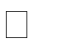 задания с кратким ответом (4 заданий из 18);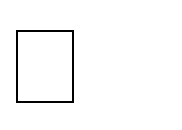 задания со свободным развѐрнутым ответом (2 задания из 18).Распределение заданий по уровню сложности представлено.Из 18 заданий итоговой работы 9(1, 2, 3, 4, 5, 7, 10, 12, 13)заданий относятся к базовому уровню сложности, 9 (6, 8, 9, 11, 14, 15, 16, 17, 18) заданий – к повышенному уровню. 6. Система оценивания отдельных заданий и работы в целом.15 заданий оценивается 1 баллом, 3 задания оцениваются двумя баллами. За выполнение заданий, оцениваемых одним баллом, за верный ответ выставляется 1 балл, за неверный ответ 0 баллов. За выполнение заданий, оцениваемых в 2 балла, в зависимости от полноты и правильности ответа выставляется 0, 1, 2 балла.За 9,14,15 задания можно получить 2 балла, остальные один балл. Максимальный балл- 21.Приложение1. План диагностической работы.Приложение 2. Демонстрационный вариант.ПрипасыВсё лето геологи искали в тайге алмазы. Пришла осень. Начались дожди. Геологи стали собираться домой. Перед отъездом завхоз сообщил начальнику экспедиции, что осталось сто банок сгущёнки, три килограмма муки, мешок компота и ящик масла.Надо поставить склад-хранилище, – решил начальник.Геологи взяли топоры, пилы и за три дня срубили хранилище. Склад получился вроде небольшой избушки без окон, с бревенчатыми стенами. Он был поставлен на четырёх тонких столбах так, чтобы медведь по ним не мог залезть в хранилище. Получился склад, как избушка на курьих ножках.Уложили геологи припасы и убрали лестницу. Геологи ушли, а избушка осталась стоять в тайге.Весной геологи вновь вернулись в тайгу искать алмазы, но расположились на другой стороне реки. Завхоз предложил молодому геологу Проньке сходить и принести ребятам сладенькой сгущёнки.Пронька взял мешок, ружьё и отправился к старому хранилищу. Пронька шёл и свистел в костяной свисток – дразнил весенних рябчиков.Вот и знакомое место. В груди у Проньки похолодело, а в голове вдруг стало очень горячо. Под избушкой стоял огромный бурый медведь. Передними лапами он расшатывал столб. В раскрытой двери что-то зашевелилось. Оттуда сам собой стал вылезать мешок муки. Медведь подхватил мешок, когтем продырявил дырку, поднял его и стал вытряхивать муку себе на голову. Вмиг он стал похож на огромный жёлтый одуванчик. Языком он хватал мучное облако и облизывался.Из открытой двери склада вновь высунулась рука в лохматой варежке и бросила вниз банку сгущёнки. Медведь ловко подхватил её и с силой сдавил. Липкая сладкая масса полилась на язык медведицы. В это время ловко спустился медвежонок и подхватил банку с молоком. Он лизал её, словно сплющенный леденец.Пронька отошёл в сторону и с другой стороны подошел к медведям. Он поднял ружьё вверх и дважды выстрелил. Не успел заглохнуть выстрел, Пронька принялся кричать, громко смеяться, звать несуществующих друзей, он даже запел. Голос его звучал хрипло, но он отыскал лестницу и приставил ее к складу. Он разыскал муку, сгущёнку, чернослив, сухие груши и яблоки, сложил всё в сумку. Слез Пронька на землю и подобрал сплющенную банку сгущёнки, похожую на блин.Теперь нужно поскорее уходить, и Пронька запел ещё громче... (По Ю.И. Ковалю)Задания к тексту.1. О чѐм рассказывается в этом тексте? Отметь свой ответ знаком +1) Для медведей геологи делают припасы2) В поисках еды медведи натолкнулись на продуктовый склад геологов3) Экспедиция геологов осталась голодной из-за медведей4) Пронька проявил храбрость и мужество при встрече с медведями2. Какие продукты остались у геологов после первой экспедиции?3. В чём особенность построенного в тайге хранилища?1) оно построено из дерева                                                                2) оно строится за три дня3) оно построено на высоких и тонких столбах                              4) его издалека заметно4. Какими словами называет автор помещение,	которое построили геологи для сохранения продуктовых припасов?5. Почему Пронька не стал стрелять в медведей?1) они занесены в «Красную книгу»2) медведи не представляли опасности, т.к. просто были голодны3) он промахнулся6. Пронька – весѐлый человек. Приведи два примера, подтверждающие это.7. Для чего Пронька начал кричать, смеяться, звать несуществующих друзей, когда увидел медведей?1) чтобы привлечь внимание медведей2) чтобы его услышали люди, которые находились поблизости3) чтобы испугать медведей                                                         4) чтобы повеселиться8. Выпишите предложение, подтверждающее то, что медведи съели не все припасы.9. Восстанови порядок описанных событий. Пункт с цифрой 1 – начало рассказа.      Путешествие за припасами      Приезд экспедиции через год  1. Конец первой экспедиции      Встреча с медведямиПостройка хранилища10. Какие слова подходят для замены выражения «мучное облако»1) белое облако                                            2) рассыпавшаяся мука, летающая в воздухе3) туман                                                        4) мутное облако11. Что подразумевается под выражением «рука в лохматой варежке»1) медвежья лапа в муке                                    2) большая лапа3) мохнатая лапа                                                 4) мягкая рука12. Как ты понимаешь выделенное выражение в предложении: «Получился склад, как избушка на курьих ножках»1) очень старым                                                 2) деревянным, вместительным3) высоким, на подпорках                                 4) с печкой и трубой13. Определи жанр этого произведения:1) Сказка                                    2) басня                                   3) художественный рассказ4) исторический рассказ                                                           5) научно-познавательный рассказ14. Что нужно для того, чтобы сохранить припасы в тайге?15. Как ты понимаешь предложение «В груди у Проньки похолодело, а в голове вдруг стало очень горячо»16. Почему Пронька забрал с собой сплющенную банку сгущѐнки?1) в ней осталась сгущѐнка2) хотел рассказать ребятам о происшествии и показать доказательство3) для того, чтобы защититься от медведей4) чтобы положить назад в хранилище17. О чѐм главным образом хотел рассказать автор?1)о том, как голодают медведи в тайге       2) о неожиданностях, которые часто встречаются в тайге3) о жизни геологов                                        4) о Проньке, его судьбе18. Какой вывод можно сделать из прочитанного текста?1)медведи не нападают на людей                                    2)в тайге надо всегда кричать и свистеть3)в тайге надо всегда помнить о том, что вокруг много диких зверей4)нельзя строить хранилища в тайге                  Рекомендации по проверке и оценке выполнения заданий работы         Каждый верный ответ – 1 балл         Задания № 2, 4, 6, 8, 14, 15 с кратким и с развѐрнутым ответом проверяются и оцениваются следующим образом:         Если учащийся приступал к выполнению задания, учитель оценивает выполнение задания в    соответствии с данной инструкцией. Балл, выставленный учителем, за выполнение задания, выставляется на  полях проверочной работы справа от задания.       Если учащийся не приступал к выполнению задания, учитель выставляет на полях 0 баллов.      ЗАДАНИЕ № 2     1 балл – ответ принимается. В ответе дано правильное продолжение предложения: сто банок сгущѐнки, три килограмма муки, мешок компота и ящик масла.      Допускается перечисления продуктов без указания количества.    баллов – ответ не принимается: в ответе не дано правильного указания на то, какие именно продукты   остались, или перечислены не все.     ЗАДАНИЕ № 4     балл – ответ принимается. В ответе приведены названия: склад, хранилище, избушка.0 баллов – ответ не принимается: перечислены не все названия построенного помещения.     ЗАДАНИЕ № 6    2 балла – ответ принимается, он представлен в полном объѐме: ученик привѐл два правильных примера,    доказывающие то, что Пронька был весѐлым человеком:       Первый пример: свистел в костяной свисток – дразнил весенних рябчиков.      Второй пример: принялся кричать, громко смеяться, звать несуществующих друзей, он даже запел. Или: Пронька запел ещѐ громче.Если предложение выбрано правильно, но выписано не полностью или своими словами, ответ засчитывается как правильный.В работе учащегося примеры могут быть записаны в любом порядке.1 балл – ответ принимается, но представлен не в полном объѐме.В работе приведен только один пример из вышеперечисленных. Второй пример либо отсутствует вообще, либо приведѐнное в качестве примера утверждение не свидетельствует о весѐлом характере Проньки: подобрал сплющенную банку.баллов – ответ не принимается, поскольку содержащиеся утверждения не являются доказательствами весѐлого характера героя.ЗАДАНИЕ № 8балл – ответ принимается: Он разыскал муку, сгущѐнку, чернослив, сухие груши и яблоки, сложил всѐ в сумку.0 баллов– ответ не принимается:Если предложение не подтверждает то, что после нашествия медведей остались припасы.А также ответ, не являющийся предложением из текста. Например, Осталась мука, фрукты и т.п.Слез Пронька на землю и подобрал сплющенную банку сгущѐнки, похожую на блин.ЗАДАНИЕ № 142 балла – ответ принимается. В ответе перечисляются всѐ необходимое для сохранения припасов в тайге: постройка склада, хранилища на высоких столбах, а также объяснение: чтобы медведи и другие крупные звери не забрались.1 балл – в ответе перечисляются необходимые условия (склад на высоких столбах), но без объяснений.0 баллов – ответ не принимается. Ответ не содержит достаточной информации. Например: надо построить склад хранилище.ЗАДАНИЕ № 152 балла – ответ принимается:В ответе даѐтся интерпретация чувств Проньки, которые объясняются: он сильно испугался, т.к. увидел медведя (или двигающийся мешок)В ответе содержится доказательство своей интерпретации чувств.1 балл – ответ принимается, если в нѐм даѐтся интерпретация чувств Проньки, но без объяснения и доказательств: испугался, почувствовал опасность.0 баллов – ответ не принимается:не содержится сведений о переживаниях Проньки: он внимательно посмотрел, решил уйти, подумал, ему пришла мысль…неверная интерпретация чувств героя: разозлился, обрадовался.№ п/пКонтролируемые разделы (темы) дисциплиныНаименование оценочного средства Произведения фольклора. Сказки, былины, легенды, героические песни.Выразительное чтение текста Чтение по ролямВходной контроль Тест.Сказки в стихах.Выразительное чтение текста. Пересказ. Чтение наизусть .Чтение по ролям.Уроки доброты.Выразительное чтение текста .Пересказ.Произведения русских поэтов и баснописцев.Выразительное чтение .Чтение наизусть.Чтение по ролям .Произведения о детях во время Великой Отечественной войны.Выразительное чтение текста Пересказ Современные писатели детям.Выразительное чтение текста Чтение по ролям Приключения, путешествия, фантастика.Выразительное чтение текста .Пересказ.Итоговый контрольТест№ Содержательные блоки Количество заданий  1. Техника чтения и понимание прочитанного 8  2. Читательский кругозор 4  3. Литературоведческая пропедевтика 2 4. Речевое развитие 1 Всего:15 № Контролируемые элементы содержания (КЭС) Планируемые результаты обучения (ПРО) Тип задания Уровень сложности Баллы за выполнение задания 1.  Литературоведческая пропедевтика Умение адекватно использовать речевые средства для решения различных коммуникативных задач. КО Б 1 2.  Литературоведческая пропедевтика Умение находить жанры устного народного творчества. ВО Б 2 3.  Виды речевой и читательской деятельности Умение осуществлять поиск информации, фактов, заданных в тексте в неявном виде. ВО П 6 4.  Виды речевой ичитательской деятельности Демонстрировать знания об авторах художественной литературы, изучаемых в 3 классе. ВО Б 1 5.  Виды речевой и читательской деятельности Демонстрировать знания произведений художественной литературы.  ВО П 1 6.  Виды речевой и читательской деятельности Умение сопоставлять автора и название произведения произведения. ВО Б 3 7.  Виды речевой и читательской деятельности Демонстрировать знания произведений художественной литературы по данной тематике. КО Б 1 8.  Творческая деятельность Демонстрировать знания произведений художественной литературы по данной тематике.КО П 3 9.  Виды речевой и читательской деятельности. Умение соотносить автора произведения и демонстрировать знания произведений художественной литературы. КО В 5 10.  Речевое развитие Умение устанавливать причинно-следственные связи; умение строить логическое рассуждение, включающее установление причинноследственных связей РО П 2 11.  Виды речевой и читательской деятельности. Демонстрировать знания произведения художественной литературы определѐнного автора. ВО Б 1 12.  Виды речевой и читательской деятельности Умение восстанавливать последовательность событий произведений. ВО Б 1 13.  Виды речевой и  читательской деятельности. Демонстрировать знания произведения художественной литературы определѐнного автора. ВО Б 1 14.  Виды речевой и читательской деятельности. Демонстрировать знания произведения художественной литературы определѐнного автора. ВО Б 1 15.  Виды речевой и читательской деятельности Демонстрировать знания произведения художественной литературы определѐнного автора. ВО Б 1 № Проверяемые умения 1.  Нахождение информации, фактов, заданных в тексте в явном виде (ответы на прямые вопросы к тексту) 2.  Умение выделять существенную информацию из литературного текста. 3.  Умение адекватно использовать речевые средства для решения различных коммуникативных задач. 4.  Умение осуществлять поиск информации, фактов, заданных в тексте в неявном виде. 5.  Умение находить жанры устного народного творчества.  6.  Умение сопоставлять главную мысль произведения с  другими произведениями художественной литературы. Знание содержания предложенных в задании произведений художественной литературы.  7.  Умение называть героев произведений. 8.  Демонстрировать знания произведений художественной литературы по данной тематике. Баллы менее 10 – 16 17 – 24  25 – 30  Отметка 2 3 4 5 Было у царя три сына… Услышал царь про молодильные яблоки… Возьми клубочек, он тебе дорогу укажет… На печи сидит Баба-яга, костяная нога. Жили-были старик со старухой… И я там был, мѐд пил, по усам текло, а в рот не попало… Было у царя три сына… Услышал царь про молодильные яблоки… Возьми клубочек, он тебе дорогу укажет… На печи сидит Баба-яга, костяная нога. Жили-были старик со старухой… И я там был, мѐд пил, по усам текло, а в рот не попало… Шла она, шла, три пары сапог сносила, три железных хлеба съела… Услышал царь про перо жар-птицы… Раскинул он скатерть - самобранку… На троне сидит Кащей Бессмертный. Жили-были старик со старухой… Вот и сказке конец, а кто слушал - молодец… № Вариант 1 Вариант 2 1 фольклор фольклор 2 потешка, прибаутка, пословица, считалка, поговорка, загадка прибаутка, загадка, пословица, считалка, потешка, поговорка 3 троекратный повтор чудеса волшебные предметы вымышленные герои зачин концовка троекратный повтор чудеса волшебные предметы вымышленные герои зачин концовка 4 Л.Н.Толстой, И.А.Крылов, А.С.Пушкин Л.Н.Толстой, И.А.Крылов, А.С.Пушкин 5 Рассказ, басня, быль Повесть, басня, быль 6 Два товарища. Прыжок. Какая бывает роса на траве. Кот и повар. Ворона и лисица. Мартышка и очки. 7 За счастьем Король  8 Девочка, солдат, старушка Старушка  9 А.Алексин – Самый счастливый день М.Зощенко - Не надо врать И.Уткин - Сестра А.Гайдар – Чук и Гек С.Чѐрный – Дневник Фокса Микки А.Алексин – Самый счастливый день М.Зощенко - Не надо врать И.Уткин - Сестра А.Гайдар – Чук и Гек С.Чѐрный – Дневник Фокса Микки 10 Сказка о потерянном времени. Сказка Сказка о потерянном времени. Сказка. 11 2 1 12 2 2 13 2 3 14 2 2 15 1 2 № Вариант 1 Вариант 2 1 фольклор фольклор 2 потешка, прибаутка, пословица, считалка, поговорка, загадка прибаутка, загадка, пословица, считалка, потешка, поговорка 3 троекратный повтор чудеса волшебные предметы вымышленные герои зачин концовка троекратный повтор чудеса волшебные предметы вымышленные герои зачин концовка 4 Л.Н.Толстой, И.А.Крылов, А.С.Пушкин Л.Н.Толстой, И.А.Крылов, А.С.Пушкин 5 Рассказ, басня, быль Повесть, басня, быль 6 Два товарища. Прыжок. Какая бывает роса на траве. Кот и повар. Ворона и лисица. Мартышка и очки. 7 За счастьем Король  8 Девочка, солдат, старушка Старушка  9 А.Алексин – Самый счастливый день М.Зощенко - Не надо врать И.Уткин - Сестра А.Гайдар – Чук и Гек С.Чѐрный – Дневник Фокса Микки А.Алексин – Самый счастливый день М.Зощенко - Не надо врать И.Уткин - Сестра А.Гайдар – Чук и Гек С.Чѐрный – Дневник Фокса Микки 10 Сказка о потерянном времени. Сказка Сказка о потерянном времени. Сказка. 11 2 1 12 2 2 13 2 3 14 2 2 15 1 2 Возможен перевод полученного результата в пятибалльную систему оценивания:Максимальное количество баллов: 21 Баллы, освоенные обучающимсяПроцент освоения заданийОтметка18-21 балл86-100%«5»13-17 баллов62-85%«4»8-12 баллов38-61%«3»Менее 8 балловМенее 38%«2»КодразделаКод контролируемого элементаЭлементы содержания, проверяемые заданиями КИМНомер задания1Виды речевой и читательской деятельности1.1 БУмение определять тему. Определять главную мысль.11.2 БУмение отвечать на вопросы по содержанию произведения; находить в тексте требуемую информацию (конкретные сведения, факты, заданные в явном виде)21.3 БУмение отвечать на вопросы по содержанию произведения; находить в тексте требуемую информацию (конкретные сведения, факты, задания в явном виде)31.4 БУмение отвечать на вопросы по произведению; находить в тексте информацию содержанию требуемую41.5 БУмение устанавливать взаимосвязь между событиями, поступками героев, явлениями, фактами, опираясь на содержание текста.51.6 ПУмение формулировать простые  выводы, аргументы, основываясь на тексте; находить сведения подтверждающие вывод.61.7 БУмение понимать информацию, представленную в неявном виде.71.8 ПУмение понимать информацию, представленную в неявном виде.81.10 БУмение пояснять прямое и переносное значение слова, его многозначность с опорой на контекст, целенаправленно пополнять на этой основе свой активный словарный запас101.11П1.12 БУмение пояснять прямое и переносное значение слова, его многозначность с опорой на контекст, целенаправленно пополнять на этой основе свой активный словарный запас11,121.14П1.15 ПУмение понимать информацию, представленную в неявном виде, устанавливать связи, отношения, не высказанные в тексте напрямую.14,151.16 ПУмение формулировать простые выводы, основываясь на тексте; находить аргументы, подтверждающие вывод161.17 ПУмение определять главную мысль172Творческая деятельность2.1 ПУмение реконструировать текст, используя различные спосо-бы работы с «деформированным» текстом: восстанавливать последовательность событий, причинно - следственные связи.93Литературоведческая  пропедевтика3.1БУмение сравнивать, сопоставлять художественные произведения разных жанров13135791011121316171823234, 3, 1,5, 22133423